             					 بسم الله الرحمن الرحيم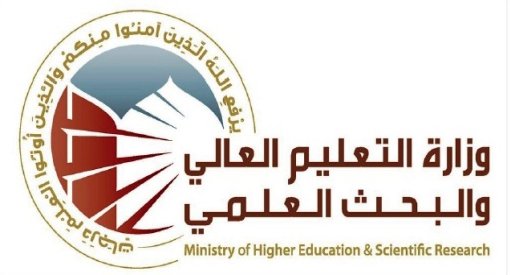 Flow up of implementation celli pass play   Course Weekly OutlineINSTRUCTOR Signature:								Dean Signature:Course InstructorDr. Omar F. Abdul-RasheedDr. Omar F. Abdul-RasheedDr. Omar F. Abdul-RasheedDr. Omar F. Abdul-RasheedDr. Omar F. Abdul-RasheedE-mailOmar_rasheed39@yahoo.comOmar_rasheed39@yahoo.comOmar_rasheed39@yahoo.comOmar_rasheed39@yahoo.comOmar_rasheed39@yahoo.comTitleClinical Chemistry Clinical Chemistry Clinical Chemistry Clinical Chemistry Clinical Chemistry Course CoordinatorDr. Raid J. MohammadDr. Raid J. MohammadDr. Raid J. MohammadDr. Raid J. MohammadDr. Raid J. MohammadCourse ObjectiveThe program involves: changes during different disease states and general consequences. There is a stress on the :Abnormal metabolism of macromolecules and pathological changes in the function of liver, kidney, different hormones with the clinical interpretation of laboratory findings.Use of enzymes in clinical diagnosis and prognosis, isoenzymes, their clinical significance.Porphyrin metabolism, and disorders, haemoglobinopathies, disorders of iron metabolism and significance of related laboratory tests.Cancer chemistry and tumor markers and their importance in   clinical diagnosis and prognosis.To have some experience in biochemical techniques in order to appreciate the practical problem of clinical biochemistry as a diagnostic tool and to improve the problem- solving skills through collaborative and individual reflection and analysis.  The program involves: changes during different disease states and general consequences. There is a stress on the :Abnormal metabolism of macromolecules and pathological changes in the function of liver, kidney, different hormones with the clinical interpretation of laboratory findings.Use of enzymes in clinical diagnosis and prognosis, isoenzymes, their clinical significance.Porphyrin metabolism, and disorders, haemoglobinopathies, disorders of iron metabolism and significance of related laboratory tests.Cancer chemistry and tumor markers and their importance in   clinical diagnosis and prognosis.To have some experience in biochemical techniques in order to appreciate the practical problem of clinical biochemistry as a diagnostic tool and to improve the problem- solving skills through collaborative and individual reflection and analysis.  The program involves: changes during different disease states and general consequences. There is a stress on the :Abnormal metabolism of macromolecules and pathological changes in the function of liver, kidney, different hormones with the clinical interpretation of laboratory findings.Use of enzymes in clinical diagnosis and prognosis, isoenzymes, their clinical significance.Porphyrin metabolism, and disorders, haemoglobinopathies, disorders of iron metabolism and significance of related laboratory tests.Cancer chemistry and tumor markers and their importance in   clinical diagnosis and prognosis.To have some experience in biochemical techniques in order to appreciate the practical problem of clinical biochemistry as a diagnostic tool and to improve the problem- solving skills through collaborative and individual reflection and analysis.  The program involves: changes during different disease states and general consequences. There is a stress on the :Abnormal metabolism of macromolecules and pathological changes in the function of liver, kidney, different hormones with the clinical interpretation of laboratory findings.Use of enzymes in clinical diagnosis and prognosis, isoenzymes, their clinical significance.Porphyrin metabolism, and disorders, haemoglobinopathies, disorders of iron metabolism and significance of related laboratory tests.Cancer chemistry and tumor markers and their importance in   clinical diagnosis and prognosis.To have some experience in biochemical techniques in order to appreciate the practical problem of clinical biochemistry as a diagnostic tool and to improve the problem- solving skills through collaborative and individual reflection and analysis.  The program involves: changes during different disease states and general consequences. There is a stress on the :Abnormal metabolism of macromolecules and pathological changes in the function of liver, kidney, different hormones with the clinical interpretation of laboratory findings.Use of enzymes in clinical diagnosis and prognosis, isoenzymes, their clinical significance.Porphyrin metabolism, and disorders, haemoglobinopathies, disorders of iron metabolism and significance of related laboratory tests.Cancer chemistry and tumor markers and their importance in   clinical diagnosis and prognosis.To have some experience in biochemical techniques in order to appreciate the practical problem of clinical biochemistry as a diagnostic tool and to improve the problem- solving skills through collaborative and individual reflection and analysis.  Course DescriptionType here course descriptionType here course descriptionType here course descriptionType here course descriptionType here course descriptionTextbookLecture notes of Clinical Chemistry Lecture notes of Clinical Chemistry Lecture notes of Clinical Chemistry Lecture notes of Clinical Chemistry Lecture notes of Clinical Chemistry Course AssessmentsTerm TestsLaboratoryQuizzesProjectFinal ExamCourse Assessments (40%) (15%) -- (45%)General NotesType here general notes regarding the courseType here general notes regarding the courseType here general notes regarding the courseType here general notes regarding the courseType here general notes regarding the courseWeekDateTopics CoveredLab. Experiment AssignmentsNotes1Integration of Metabolism(I) Dr. Omar F. Abdul-Rasheed2Integration of Metabolism(II)Dr. Omar F. Abdul-Rasheed3Carbohydrate metabolism disorders (I)Dr. RayahBaban4Carbohydrate metabolism disorders (II)Dr. RayahBaban5Lipid metabolism disorders(I)Dr. Omar F. Abdul-Rasheed6Lipid metabolism disorders (II)Dr. Omar F. Abdul-RasheedMid – Term Exam.Mid – Term Exam.Mid – Term Exam.Mid – Term Exam.Mid – Term Exam.7Amino acid and protein disorders Dr. Mohammad Umran8Renal Function tests Dr. RayahBaban9Water and electrolyte metabolism Dr. RayahBaban10Acid base balance disorders(I)Dr. RayahBaban11Acid base balance disorders(II)Dr. RayahBaban12Calcium and phosphorus metabolismDr. Omar F. Abdul-Rasheed13Iron metabolism and porphyria(I) Dr. Mohammad Umran 14Iron metabolism and porphyria(II) Dr. Mohammad Umran 15Tumor markers Dr. Mohammad Umran 